Benito Mussolini fue un hombre violento. Le gustaba ser un líder al que todos temían. Es conocido por la violencia que usaba para conseguir y mantener poder en Italia antes de la Segunda Guerra Mundial.  Condiciones en las que Mussolini Llegó al Poder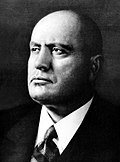 El padre de Mussolini era un devoto socialista llamado Alessandro Mussolini. Su madre, Rosa Maltoni, era una católica muy devota. Mussolini nació en 1883 en un pequeño pueblo llamado Dovia di Predappio. Mussolini fue un niño violento. Fue expulsado de su primer internado a los 10 años por apuñalar a otro alumno. Repitió este comportamiento violento en su segunda escuela. Apuñaló a otro alumno cuando tenía 14 años. Pero sus profesores apreciaban su carácter violento. Incluso de joven, creía que estaba bien usar la violencia para obtener poder. Aunque era violento, era capaz de persuadir a la gente para que le siguiera. En 1902 huyó a Suiza para evitar el servicio militar obligatorio en Italia. Fue detenido en Berna, la capital de Suiza, por apoyar una huelga general. En 1903 fue deportado a Italia. Evitó la expulsión falsificando sus papeles. Pero en diciembre de 1904 regresó a Italia, donde había sido condenado por desertar del ejército. Fue amnistiado por desertar. Cuando regresó a Italia, tuvo que cumplir dos años de servicio en la infantería.Uso de las Fuerzas ArmadasMussolini era un orador persuasivo. Aunque sus opiniones a menudo no tenían sentido, su discurso dramático hacía que la gente cambiara de opinión. Cuando terminó la Primera Guerra Mundial, los miembros del Partido Socialista en Italia fueron elegidos y se hicieron cargo de los gobiernos locales. Los socialistas creían en la democracia y la igualdad. Los italianos ricos vieron en ello una amenaza para conservar su dinero y sus propiedades. Mussolini decidió arrebatar el gobierno al Partido Socialista. Para ello, envió a sus hombres a los pueblos, donde golpearon y mataron a todos los que no estaban de acuerdo con él.Ya en febrero de 1918 pidió al pueblo italiano que lo eligiera dictador. Les dijo que podía solucionar la crisis económica y política de Italia. En 1919 Mussolini reunió a un grupo de hombres para que le ayudaran. Estos hombres eran conocidos como los Escuadrones de Combate Italianos. Este fue el comienzo del Partido Fascista. Se trataba de un grupo de soldados que usaban la violencia extrema contra los socialistas y otros enemigos. En 1921, convirtió a sus soldados en un partido político. Le puso el nombre de la palabra italiana que significa "haz" o “manojo”: fascio. Esta palabra significaba "haz de palos". Mussolini decía que si un palo era fuerte, un haz de palos era más fuerte. Aunque el partido se basaba en la unidad nacional, se utilizaba la violencia para mantener al pueblo en orden.Métodos Usados para Adquirir Territorio y PoderMussolini creía que los socialistas no habían apoyado a Italia durante la Primera Guerra Mundial. Él y su grupo de soldados pensaban que los socialistas eran cobardes y traidores. Este grupo estaba apoyado por terratenientes ricos que querían proteger sus propiedades y su dinero. Este grupo era conocido como los camisas negras. Al tomar control de las ciudades, los camisas negras quemaron oficinas y casas de cualquiera que no estuviera de acuerdo con ellos y mataron violentamente a cualquiera que se interpusiera en su camino. En 1921, Mussolini fue elegido diputado al Parlamento. Al año siguiente, miles de fascistas marcharon sobre Roma. Armados con pistolas y bayonetas, exigieron que Mussolini fuera nombrado primer ministro. El entonces rey de Italia, Víctor Emmanuel III, no los tomó en serio. Se negó a declarar un estado de emergencia. Se vio obligado a disolver el gobierno. Mussolini fue nombrado primer ministro y ministro del Interior. A la edad de 38 años, se enorgullecía de ser el primer ministro más joven de la historia italiana. El nombramiento de ministro del Interior le dio control sobre la policía. Ser primer ministro le dio el poder para apoderarse del gobierno. En un año, se convirtió en dictador.Mussolini se convirtió en primer ministro en octubre de 1922. Usó a su ejército para matar a cualquiera que no estuviera de acuerdo con él. Mussolini gobernó Italia con violencia. Su policía tenía el poder de arrestar a cualquiera que no estuviera de acuerdo con el políticamente. Cinco años después de convertirse en primer ministro, Mussolini creó un gobierno en el que su palabra era ley. Tenía el control absoluto. Métodos Usados para Mantener ControlEn junio de 1924 Mussolini envió asesinos para matar al líder del Partido Socialista, Giacomo Matteotti. Seis meses después, el 3 de enero de 1925, Mussolini admitió abiertamente en un discurso público que él había ordenado el asesinato. No tuvo miedo de admitir que había ordenado el asesinato. En 1926, los fascistas tomaron el control del Ministerio de Educación Nacional. Mussolini quería asegurarse de mantener el control. Decidió que también tenía que controlar a los niños. Niños fueron obligados a ir a la escuela. Al principio, la asistencia era voluntaria. Más tarde, se hizo obligatoria para los niños de 6 a 18 años y para las niñas de 8 a 14 años. En 1936, se obligó a los niños menores de 6 años a ir a la guardería. Los alumnos sólo estudiaban ciencias militares e historia de Italia. Los chicos llevaban uniformes como los de los Camisas Negras. Durante los ejercicios militares, a los niños se les daba una pistola y se les enseñaba a disparar. A las niñas se les enseña a ser buenas esposas y madres. Mussolini decía que las mujeres debían quedarse en casa, trabajar en el campo y tener hijos.Mussolini gobernó como un dictador. Se mostraba como un líder todopoderoso. Su gobierno eliminó a todos los que no estaban de acuerdo con él. Suprimió las elecciones municipales e impuso la pena de muerte para los delitos políticos. Mussolini se volvió más agresivo en su política exterior. Continuó usando la violencia para expandir el control de Italia. En 1923, Mussolini bombardeó e invadió Corfú para controlar la región. En 1935, los italianos invadieron Etiopía y Albania. Hitler avanzaba gradualmente hacia el oeste, en dirección a Italia.  Mussolini esperaba poder mantener a Italia separada de Alemania porque no le gustaba Adolf Hitler. Sin embargo, en septiembre de 1937, Italia unió sus fuerzas a las de Alemania y Japón. En 1939, los ejércitos combinados de Alemania e Italia atravesaron Europa. En 1940, Mussolini y Hitler se reunieron en Alemania y los dos dictadores unieron sus fuerzas. Ahora controlaban a 115 millones de alemanes e italianos en contra de las potencias occidentales. En junio de 1940, Mussolini declaró la guerra a Francia. Tras la batalla, se le concedió una pequeña parte de ese país. Después de Francia, intentó sin éxito invadir Egipto. En agosto de 1941 Alemania e Italia invadieron Yugoslavia. Los estadounidenses y los británicos invadieron Sicilia y causaron que Mussolini perdiera el apoyo del pueblo y de los miembros de su propio partido político. En julio de 1943, los dirigentes italianos votaron por su destitución y fue detenido. En septiembre de 1943, Mussolini fue rescatado por paracaidistas alemanes. Se reunió con Adolf Hitler y fue puesto al frente de la República Social Italiana. Gobernó en el norte de Italia ocupado por los alemanes hasta 1945. Entonces los alemanes perdieron el control del norte de Italia. Mussolini intentó huir a Suiza. Fue detenido y ejecutado por los italianos el 28 de abril de 1945. Dos días después, Adolf Hitler se suicidó. Los italianos arrestaron a Mussolini junto con su amante y otros oficiales. Mussolini fue ejecutado. Todos los fusilados fueron colgados boca abajo en la plaza del pueblo. Tanto él como su amante fueron enterrados en una tumba sin nombre en el cementerio de Musocco. 